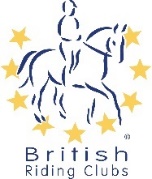 British Riding ClubsNon-Member COVID-19 Event Declaration Form v2 August 2020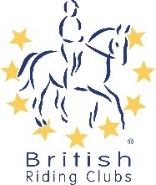 EVENT:DATE:CLASS ENTERED:FULL NAME:ADDRESS:TELEPHONE NUMBER:EMAIL:NAME OF HELPER:TELEPHONE NUMBER FOR HELPER:By completing and submitting this form, I confirm I have read and agree to abide by the event rules in relation to this event. This includes any measures that are in place to make the activity COVID-secure. I understand that any breach of these rules, will result in being asked to leave the site and may be subject to a ban from future British Riding Club activities. Please Note: The event organiser will be holding these details for NHS Test and Trace purposes. By completing and submitting this form, I confirm I have read and agree to abide by the event rules in relation to this event. This includes any measures that are in place to make the activity COVID-secure. I understand that any breach of these rules, will result in being asked to leave the site and may be subject to a ban from future British Riding Club activities. Please Note: The event organiser will be holding these details for NHS Test and Trace purposes. SIGNED: (typing name is sufficient)DATE:FOR USE BY EVENT ORGANISER ONLY:FOR USE BY EVENT ORGANISER ONLY:FOR USE BY EVENT ORGANISER ONLY:FOR USE BY EVENT ORGANISER ONLY:COMPETITOR NUMBER:COMPETITOR TIMES: